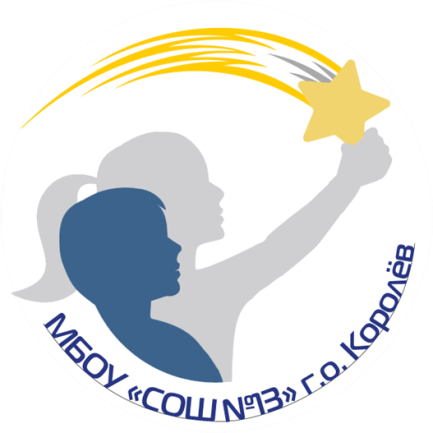 ПУБЛИЧНЫЙ ДОКЛАДМуниципального бюджетного общеобразовательного учреждения городского округа Королёв Московской области «Средняя общеобразовательная школа № 13»2023 – 2024 учебный годг. Королёв    2024 г.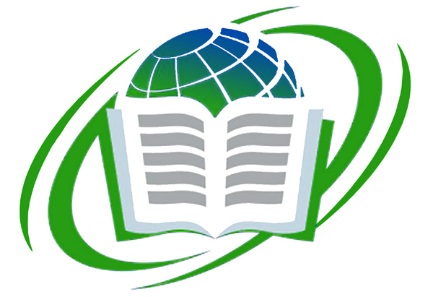      Предлагаем вашему вниманию публичный доклад, в котором представлены результаты деятельности школы   за 2023 - 2024 учебный год. В докладе содержится информация о том, чем живет школа, как работает, какие у нее потребности, чего она достигла. Публикация открытого доклада стала для школы обычной деятельностью. Знакомство с докладом позволит каждому получить интересующую информацию и осознать свою роль в развитии школы, получив основание для продолжения сотрудничества. Главная цель публичного доклада – это широкое информирование родителей, общественности об основных результатах и проблемах функционирования и развития нашей школы за отчетный период. Публичный доклад составлен на основе мониторинговых исследований учреждения и анализа работы образовательной и воспитательной системы за отчетный период. Наш публичный доклад адресован нашим ученикам, родителям наших сегодняшних и будущих учеников, педагогам школы, представителям местного сообщества, работникам органов управления образованием, а также всем, кто проявляет интерес к нашей работе.      Информация, содержащаяся в докладе, свидетельствует о том, что коллектив образовательной организации качественно решает стоящие перед школой задачи благодаря высокой степени сплоченности и высокому профессионализму ее работников, существенной поддержке школы родительской общественностью, ученической инициативе, креативности и творчеству. Спасибо самым главным участникам процесса образования – обучающимся школы за их труд, творчество, спортивные успехи, позитивное отношение к миру, открытость, уважение и сохранение традиций родной школы.     В данном публичном отчете представлены результаты деятельности нашей образовательной организации за 2023-2024 учебный год. Выполняя муниципальное задание, мы эффективно старались использовать свои ресурсы, которые были направлены на полноту и качество выполняемых услуг. Ежегодно мы даем оценку выполнения поставленных перед нами задач и определяем перспективы развития на следующий год. Современное образование детей сегодня - это сфера личностного развития, объективно создающая ребенку условия и возможности получать образование творческое, поисковое, а значит развивающее.Каждый день к нам в школу приходят более полутора тысячи детей для добровольного и целенаправленного развития своих потенциальных возможностей, общения со сверстниками, пополнения собственных знаний. Мы учим не только приобретению качественных предметных знаний, но учим творить, улыбаться, стремиться к успеху и радоваться жизни. Мы создаем для учащихся такую комфортную среду, которая, действительно, становится развивающей и способствующей становлению успешной личности.   Мы не исключаем тесную связь образовательной деятельности с практикой, возможностью реализовать познавательную активность детей за рамками образовательной среды в сфере самых разнообразных социальных практик. Мы выстраиваем для каждого ребенка индивидуальную образовательную траекторию, учитывая его интересы, склонности, ценности и возрастные особенности, включая учащихся с особыми образовательными способностями. Особое внимание уделяется вопросам обеспечения безопасности жизнедеятельности учащихся, их защите от физического и морального насилия. Все задачи согласуются с государственной политикой Российской Федерации и отражены в Федеральном законе «Об образовании в Российской федерации», Конвенции ООН о правах ребенка.  Наша школа сегодня - это гибкая и мобильная система, способная отвечать вызовам современности, при этом оставаясь стабильным институтом перспективного и безопасного детства, обладающее особым воспитательным потенциалом, которое позволяющим учащимся успешно адаптироваться к современному социуму, реализовать себя в условиях интенсивного развития новых технологий.     Мы надеемся, что доклад будет способствовать увеличению числа социальных партнеров и повышению эффективности нашего взаимодействия. Публичный доклад поможет родителям, планирующим направить ребенка на обучение в МБОУ СОШ № 13, ознакомиться с укладом и традициями, условиями обучения, воспитания и труда, материально-технической базой и кадровым обеспечением, формами организации внеурочной деятельности, обеспечением безопасности образовательного учреждения, образовательными программами, перечнем дополнительных образовательных услуг.       Публичный доклад директора Муниципального бюджетного общеобразовательного учреждения городского округа Королёв Московской области «Средняя общеобразовательная школа № 13» является средством обеспечения информационной открытости и прозрачности нашего образовательного учреждения.     1. Общая характеристика образовательного учрежденияНаименование общеобразовательной организации: Муниципальное бюджетное общеобразовательное учреждение городского округа Королёв Московской области «Средняя общеобразовательная школа № 13» (МБОУ СОШ № 13)     Фамилия, имя, отчество директора: Сухова Ирина Ивановна      Адрес общеобразовательной организации:141070, Московская область, г. Королёв, улица Терешковой, дом 7 (главный корпус)ИНН: 5018044978     Лицензия Министерства образования Московской области на осуществление образовательной деятельности Серия 50Л01 № 0007781 от 20.06.2016, регистрационный 
№ 75901, срок действия лицензии бессрочно     Свидетельство о государственной аккредитации Серия 50А01 № 0001272
от 28.07.2016, регистрационный № 3923.     Устав общеобразовательной организации утвержден 25.05.2023 г. № 634-ПАМБОУ СОШ №13 является средней общеобразовательной школой. 24 августа 2021 года в связи с реорганизацией создан образовательный комплекс (МБОУ СОШ № 7 присоединилась к МБОУ СОШ № 13 и теперь является корпусом 2). С 1953 по 1957 годы в школе №7 учился Стрекалов Геннадий Михайлович, советский и российский космонавт-исследователь космического корабля «Союз Т-3» и орбитальной станции «Салют-6»; бортинженер космического корабля «Союз Т-11» и орбитального научно-исследовательского комплекса «Салют-7» — «Союз Т-10», лётчик-космонавт СССР № 49, совершивший пять космических полётов. В память о выпускнике на фасаде школы установлена мемориальная доска.     С 1 сентября 2021 года школа осуществляет свою деятельность в двух корпусах. Первый корпус располагается по адресу улица Терешковой, д.7, второй корпус – улица Октябрьская,      д. 23.      В 2023/24 учебном году в школе открыто 54 класса и обучается 1687 учеников:на уровне начального общего образования -  23 класса, 765 обучающихся, на уровне основного общего образования - 27 классов, 841 обучающийся,на уровне среднего общего образования - 4 класса, 81 обучающийся.     В МБОУ СОШ № 13 функционируют компьютерные классы, спортивный и актовый залы, все классы оснащены современной техникой; все рабочие места педагогов – компьютерами, везде имеется высокоскоростной интернет 100 мб/сек, интерактивные доски, мультимедийные проекторы, множительная техника; в учебном процессе в начальной школе используются интерактивные комплекты ФГОС. В марте 2022 года в корпусе 2 был открыт робоквантум.     Основное направление образования в школе – адаптация учащихся к жизни в современном обществе на основе среднего общего образования в рамках федеральных государственных образовательных стандартов, обеспечивающих, прежде всего, становление личности ребенка в учебной и внеурочной деятельности. Образовательная деятельность строится, а технологии обучения подбираются таким образом, чтобы каждый ученик, в меру своих возможностей, был вовлечен в активную учебную деятельность в зоне его ближайшего развития, чтобы каждый ученик чувствовал себя в школе комфортно.     2. Оценка образовательной деятельности      Образовательная деятельность в МБОУ СОШ № 13 организуется в соответствии с Федеральным законом от 29.12.2012 № 273-ФЗ «Об образовании в Российской Федерации», ФГОС начального общего, основного общего образования, среднего общего образования, СанПин 2.4.2.2821-10 «Санитарно-эпидемиологические требования к условиям и организации обучения в общеобразовательных учреждениях», основными образовательными программами по уровням, включая учебные планы, годовые календарные графики, расписание занятий.     3. Структура и органы управления в МБОУ СОШ №13      Управление школой осуществляется в соответствии с законодательством РФ и Уставом ОУ, строится на принципах единоначалия и самоуправления. Формами самоуправления школой являются: общее собрание трудового коллектива, Управляющий совет школы, методический совет, педагогический совет. Высшим органом самоуправления является общее собрание трудового коллектива. В целях расширения демократического государственно-общественного характера управления в общеобразовательном учреждении функционирует Управляющий совет.   Административное управление осуществляют директор и его заместители. Основной функцией директора школы является координация усилий всех участников образовательных отношений через Управляющий совет школы, педагогический совет, административный совет.    Деятельность директора и его заместителей регламентирована функциональными обязанностями, пересмотренными и откорректированными в соответствии с современными требованиями, что позволило регламентировать деятельность членов управленческого звена с учетом выполнения основных управленческих функций и конкретно определить содержание деятельности каждого члена управленческого аппарата. Деятельность структурных подразделений школы регламентирована локальными актами.     Система управления состоит из функции управления, административно – хозяйственной деятельности, функции образования, функции воспитания и профессионального роста педагогических кадров, функции координации действий и другие.    Деятельность управленческих кадров компьютеризирована. Применение средств ИКТ в процессе управления образовательной деятельностью в школе ориентировано на совершенствование процесса управления. Здесь можно выделить следующие направления: управление персоналом, управление материально-техническим обеспечением, управление образовательно-воспитательной деятельностью, управление информационными ресурсами.Планирование управлением включает в себя деятельность педагогического коллектива по обеспечению общего образования, работу с педагогическими кадрами школы, руководство образовательно-воспитательной деятельностью школы, организацию и проведение внутришкольного контроля, укрепление материально-технической базы и обеспечение техники безопасности и охраны труда в школе, организацию работы по профилактике детского травматизма и обеспечению безопасных условий жизнедеятельности участников образовательных отношений. План работы учреждения ежегодно проектируется в соответствии с социальным заказом участников образовательных отношений и предусматривает в полной мере выполнение федеральных государственных образовательных стандартов.     В школе созданы органы ученического самоуправления, ученические организации. Органы ученического самоуправления действуют на основании утвержденных Положений.Каждое структурное подразделение успешно выполняет свои функции в соответствии с целями и задачами образовательного учреждения по обучению и воспитанию школьников.4. Учебный план и его особенности      Стратегия и тактика развития образовательной организации определена Программой развития школы на 2024 – 2028 гг. (рассмотрена на заседании Управляющего совета (протокол №4 от 20.12.2023 г.) и утверждена приказом № 159 от 21.12.2023 г.). Программа основывается на анализе социального заказа и состояния образовательной организации. В ней отражены тенденции развития школы, охарактеризованы главные проблемы и направления работы педагогического и ученического коллективов, представлены меры по изменению содержания и организации образовательной деятельности.      В Муниципальном бюджетном общеобразовательном учреждении г.о. Королёв Московской области «Средняя общеобразовательная школа №13» установлены следующие уровни образования:      1. Дошкольное образование.      2. Начальное общее образование.      3. Основное общее образование.      4. Среднее общее образование.      Реализовано право детей на обучение на родном языке и изучение родного языка - образовательная деятельность в школе осуществляется на государственном языке Российской Федерации. Изучение родного языка входит в учебные планы основных образовательных программ общего образования.     Учебный план 2023-2024 учебного года способствовал реализации следующих целей и задач:      - осуществление оптимальной организации учебно-воспитательного процесса, способствующей приобретению опыта данной возрастной категории учащихся по получению нового знания, его преобразованию и применению;      - обеспечение равного доступа к полноценному образованию разным категориям обучающихся, в соответствии с их способностями, индивидуальными склонностями и потребностями;      - создание условий для формирования внутренней позиции школьника, желания и умения учиться, охраны и укрепления физического и психического здоровья ребенка;     - реализация ФГОС;      - обеспечение взаимодействия урочной и внеурочной деятельности;     - создание мотивационной обстановки для осознанного выбора школьниками будущей профессии.     При составлении учебного плана соблюдается преемственность между уровнями обучения и классами, сбалансированность между предметными циклами, отдельными предметами.   Уровень недельной учебной нагрузки на ученика не превышает предельно допустимого.Учебный план основного общего образования 5-9 классы обеспечивает введение в действие и реализацию требований Федерального государственного образовательного стандарта основного общего образования, определяет содержание и общий объем учебной нагрузки обучающихся, не превышающий максимально допустимый объем аудиторной нагрузки обучающихся.                 Учебный план обеспечивает выполнение гигиенических требований к режиму     образовательного процесса, установленных СанПиН 2.4.2.2821-10 «Санитарно-эпидемиологические требования к условиям и организации обучения в общеобразовательных учреждениях» и предусматривает:продолжительность учебного года в 1 классах - 35 учебных недель;продолжительность учебного года в 2 - 4 классах – 36 учебных недель;продолжительность учебного года в 5 - 8 классах - 36 учебных недель;продолжительность учебного года в 9 классах - 34 учебные недели;продолжительность учебного года в 10 классах - 36 учебных недель;продолжительность учебного года в 11 классах - 34 учебные недели.     Внеурочная деятельность для 1-11 классов имеет воспитательную и социально-педагогическую направленность. В начальной школе (10 часов) осуществляется по следующим направлениям: спортивно-оздоровительное, проектно-исследовательское, коммуникативное, художественно-эстетическое, информационное, интеллектуальные марафоны, «Учение с увлечением!».    Внеурочная деятельность осуществляется в средней школе (5 часов) по следующим направлениям: дополнительное изучение учебных предметов, формирование функциональной грамотности, развитие личности и самореализации обучающихся, «Разговоры о важном», спортивно-оздоровительное, духовно-нравственное, общекультурное, общеинтеллектуальное, социальное.     Внеурочная деятельность осуществляется в старшей школе (5 часов) по следующим направлениям: спортивно-оздоровительное, духовно-нравственное, общекультурное, общеинтеллектуальное, социальное.       Учебный план на уровне среднего общего образования направлен на реализацию следующих целей:выполнение в полной мере государственного заказа, т.е. планирование содержания образования в соответствии с предметными областями знаний;создание условий для развития интересов и способностей учащихся, проявление их активности, подготовки учащихся к решению жизненно важных проблем, раскрытие их творческого потенциала, обеспечение психологической комфортности и формирование положительной мотивации учения;усиление воспитательного потенциала в социально-гуманитарной направленности содержания общего образования;усиление личностной направленности образования;обеспечение вариативного базового образования.    Уровень среднего общего образования ориентирован на 2-летний нормативный срок освоения государственных образовательных программ среднего общего образования.    Среднее общее образование – завершающий уровень общего образования, призванная обеспечить функциональную грамотность и социальную адаптацию обучающихся, содействовать их общественному и гражданскому самоопределению:создание условий для дифференциации содержания обучения старшеклассников с широкими и гибкими возможностями построения индивидуальных образовательных программ;обеспечение базового изучения отдельных учебных предметов программы среднего общего образования;установление равного доступа к полноценному образованию разным категориям обучающихся в соответствии с их способностями, индивидуальными образовательными потребностями;расширение возможностей социализации обучающихся;обеспечение преемственности между общим и профессиональным образованием, более эффективная подготовка выпускников школы к освоению программ профессионального высшего образования.     В 10-11 классах учебный план составлен на основе Федерального базисного учебного плана для образовательных учреждений Российской Федерации, реализующих программы общего образования и на основании социального запроса обучающихся школы и их родителей (законных представителей).        Учебные предметы представлены для изучения с обучающимися на базовом уровне   универсального обучения с учетом нормативов учебного времени, установленного СанПиНами.    Базовые общеобразовательные учебные предметы – учебные предметы федерального компонента, направленные на завершение общеобразовательной подготовки обучающихся. Учебный план предполагает функционально полный, но минимальный их набор.     Использование часов вариативной части (компонента образовательного учреждения) учебного плана направлено на:      - решение проблем, выявленных в процессе обучения и направленных на обеспечение достижений обучающимися уровня государственных образовательных стандартов;     - создание условий для развития познавательных интересов;     - получение дополнительной подготовки для прохождения государственной итоговой аттестации обучающихся и самоопределения выпускников 11-х классов;      - дальнейшее самообразование, саморазвитие обучающихся;      - подготовку к выбору предпрофильной направленности образования в основной школе.       Учебный план 10-11 классов обеспечивает среднее общее образование как завершающую ступень общего образования, предполагает достижение функциональной грамотности, способствует общему и гражданскому самоопределению обучающихся.           Школа функционирует в следующем режиме: занятия проводятся в одну смену; начало занятий – 08.00. Режим деятельности: количество смен – 1; дней в учебной неделе - 5; особенности календарного учебного графика: обучение по триместрам, 10 – 11-ые классы – по полугодиям.      Учебный план первой ступени общего образования на текущий учебный год является нормативным документом, определяющим распределение учебного времени, отводимого на изучение различных предметов обязательной части и части, формируемой участниками образовательных отношений, максимальный объем обязательной нагрузки обучающихся, нормативы финансирования.             Продолжительность учебного года на первой ступени общего образования составляет:           - в 1 классах - 35 учебных недель;           - во 2,3,4 классах – 36 учебных недели.            Продолжительность уроков – 45 минут (за исключением первого полугодия в первом классе).            Обучение в первом классе осуществляется с соблюдением следующих дополнительных требований: используется «ступенчатый» режим обучения в первом полугодии (в сентябре, октябре – по 3 урока в день по 35 минут; в ноябре, декабре – по 4 урока по 35 минут; январь – май – по 4 урока по 45 минут. Во 2-4 классах урок 45 минут в середине учебного дня динамическая пауза продолжительностью не менее 40 минут.     Максимальная недельная аудиторная нагрузка обучающихся соответствует нормативным требованиям СанПиН 2.4.2.2821-10 «Санитарно-эпидемиологические требования условиям и организации обучения в общеобразовательных учреждениях» и составляет:- 21 час в 1-ых классах;- 23 часа во 2-ых,3-ых, 4-ых классах;- 29 часов в 5 классах;- 30 часов в 6 классах;- 32 часа в 7 классах;- 33 часа в 8-9 классах;- 34 часа в 10-11 классах.     Образовательная недельная нагрузка равномерно распределялась в течение учебной недели, при этом объем максимально допустимой общей аудиторной нагрузки в течение дня не превышает: для обучающихся 1-х классов – 4 уроков и один раз в неделю 5 уроков за счет урока физической культуры; для обучающихся 2-3 классов – 2 дня по 4 урока и 3 дня по 5 уроков, в 4-х классах – 1 день 4 урока, 4 дня по 5 уроков; для обучающихся 5-7 классов – не более 7 уроков; для обучающихся 8-11 классов – не более 8 уроков.      Объем домашних заданий во 2-3 классах – 1,5 ч., в 4-5 классах – 2 ч., в 6-8 классах – 2,5 ч., в 9-11 классах – до 3,5 ч. Домашние задания первоклассникам не задавались.      Расписание уроков составлялось отдельно для обязательных и факультативных занятий. Между началом факультативных занятий и последним уроком осуществлялся перерыв продолжительностью 45 минут.      На настоящий момент в школе преподавались следующие иностранные языки: английский язык (основной), немецкий язык (второй иностранный).      Все классы начальной школы занимаются по УМК «Школа России».     Обучение в первых классах осуществлялось с соблюдением следующих дополнительных требований: - учебные занятия проводились по 5-дневной учебной неделе и только в первую смену; - обучение проводилось без оценивания знаний учащихся и домашних заданий.5. Особенности образовательного процесса     Методическая тема школы:     Модернизация технологий и содержания обучения и воспитания в соответствии с новым федеральным государственным образовательным стандартом/     Цель:     Обеспечение качественного, эффективного обучения и развития ценностных личностных качеств ребенка, формирующих внутреннюю позицию, направленную на его социальную активность и конкурентоспособность в обществе.     Задачи:развитие критического проектного мышления;обучение эффективным коммуникациям и работе в команде; стимулирование интереса   к высокотехнологичным профессиям и формирование инженерных навыков;формирование эффективной системы выявления, поддержки и развития способностей и талантов у детей и молодежи, основанной на принципах справедливости, всеобщности и направленной на самоопределение и профессиональную ориентацию всех обучающихся;индивидуальная работа с обучающимися с низкими результатами обучения;подготовка детей-инвалидов и детей с ОВЗ к самостоятельной жизни в обществе, формирование у них социальных компетенций;гармонизация языковой ситуации и межэтнических отношений;обновление содержания и технологий непрерывного профессионального обучения педагогических кадров.           Основными целями деятельности МБОУ СОШ № 13 и осуществляемого ею   образовательного процесса являются:Формирование общей культуры личности обучающихся на основе усвоения обязательного минимума содержания общеобразовательных программ;Адаптация обучающихся к жизни в обществе;Создание основы для осознанного выбора и последующего освоения профессиональных образовательных программ;Воспитание гражданственности, трудолюбия, уважения к правам и свободам человека, милосердия, любви к окружающей природе, Родине, семье.         Школа осуществляет обучение и воспитание в интересах личности, общества, государства, обеспечивает охрану здоровья и создание благоприятных условий для разностороннего развития личности, в том числе возможности удовлетворения потребности обучающегося в самообразовании и получении дополнительного образования. Характеристика образовательных программ по уровням:Начальное общее образование (1 – 4 классы)     В 2023-2024 учебном году 1 – 4-е классы работали по Федеральному государственному образовательному стандарту начального общего образования, по авторским программам учебно-методического комплекта «Школа России».     Статус программ - базовый уровень;     Программы – образовательные.Основное общее образование (5-9 классы)     В 2023-2024 учебном году 5- 9-е классы работали по Федеральному государственному образовательному стандарту основного общего образования.    Статус программ - базовый уровень;    Программы – образовательные.Среднее общее образование (10-11 классы)     В 2023-2024 учебном году 10-11-е классы работали по Федеральному государственному образовательному стандарту основного общего образования.    Статус программ - базовый уровень;    Программы – образовательные.Структура классов образовательного учреждения в 2023-2024 учебном году6. Инновационная деятельность и социальное партнерствоС 2018 г. школа является участником всероссийского проекта ранней профессиональной ориентации школьников 6 – 11 классов «Билет в будущее» и регионального проекта «Путевка в жизнь школьникам Подмосковья – получение профессии вместе с аттестатом». В 2024 г. проект «Путевка в жизнь школьникам Подмосковья – получение профессии вместе с аттестатом» заканчивает свою деятельность.С 2021 г. – ресурсный центр по реализации образовательной программы предметной области «Технология», социальным партнером является Технологический университет             им. дважды Героя Советского Союза, летчика-космонавта А.А. Леонова;С 2022 г. – МБОУ СОШ № 13 является академической площадкой АСОУ «Разработка и апробация технологии персонифицированного подхода в детском коллективе художественной направленности дополнительного образования в школе».     7. Результаты сдачи ЕГЭ      Единый Государственный экзамен в 2024 году проходил в установленные сроки в соответствии с Порядком проведения государственной итоговой аттестации по образовательным программам среднего общего образования, утвержденного приказом Минпросвещения России и Рособрнадзора от 04.04.2023 № 233/552 (зарегистрирован Минюстом России 15.05.2023, регистрационный № 73314)  и в соответствии с документом «Методические рекомендации по подготовке и проведению единого государственного экзамена в пунктах проведения экзаменов в 2024 году»  (Приложение № 1 к письму Рособрнадзора от 6 февраля 2024 г. № 04-28)7.1. Сравнение результатов ЕГЭ  за последние пять лет* статистика средних баллов ЕГЭ в 2023 году взята с сайта https://4ege.ru/ege-gia/68114-srednie-bally-ege-2023.html (для сравнения невозможно воспользоваться данными 2024 года в связи с их отсутствием)     Результаты ЕГЭ 2024 года в МБОУ СОШ №13 свидетельствуют о стабильном уровне подготовки участников экзамена по всем предметам. В этом году неожиданно понизился средний балл по русскому языку. Учителями будет составлен предметный анализ вопросов, которые вызвали затруднения, а также конкретный план работы на преодоление учебных дефицитов. А вот по математике профильного уровня выпускники школы показали увеличение среднего балла, причем значительное. По большинству предметов средний балл сопоставим со средними результатами по РФ за 2023 год (данных о компании ЕГЭ 2024 года пока нет).      Главной задачей будущего года остается работа, направленная на отсутствие числа экзаменуемых, набравших балл ниже минимального, и увеличение количества участников, набравших от 71 до 100 баллов.7.2. Результаты обучающихся при проведении государственной итоговой аттестациив 11-м классе (в баллах) за 2023-2024 учебный год       Таким образом, 6 человек из 41 (14,6%) в сумме трех экзаменов набрали 250 баллов и более, а еще 4 человек (9,8%) показали сумму баллов по трем экзаменам 220 баллов и выше, что в сумме составляет 24,4% выпускников, показавших высокие результаты ЕГЭ.По итогам полученных результатов при проведении ЕГЭ 3 человека подтвердили право получить аттестат особого образца и золотую медаль, еще 5 человек удостоены серебряных медалей за особые успехи в обучении.      Анализ результатов ЕГЭ дает возможность:выявить сильные и слабые стороны преподавания учебных предметов, проанализировать причины снижения результатов ЕГЭ по отдельным учебным предметам;в условиях реализации Федерального государственного образовательного стандарта среднего общего образования определить направления совершенствования образовательного процесса;искать способы усовершенствования методики преподавания учебных предметов, повышения результативности учебных достижений обучающихся, уровня социализации и адаптации к современным условиям жизни.8. Результаты Основного Государственного экзамена-2024           Основной Государственный экзамен в 2024 году проходил в штатном режиме в установленные сроки в соответствии с Порядком проведения государственной итоговой аттестации по образовательным программам основного общего образования, утвержденного приказом Минпросвещения России и Рособрнадзора от 04.04.2023 № 232/551 (зарегистрирован Минюстом России 12.05.2023, регистрационный № 73292)   и в соответствии с документом «Методические рекомендации по подготовке и проведению основного государственного экзамена в пунктах проведения экзаменов в 2024 году» (Приложение № 2 к письму Рособрнадзора от 6 февраля 2024 г. № 04-28)8.1. Итоги ОГЭ-20248.2. Образовательные результаты на основании внешней оценкиобучающихся при проведении государственной итоговой аттестации в 9-х классах в 2023-2024 учебном году     *учитывалась сумма баллов только тех обучающихся, которые сдали экзамен на "4" и "5"     Качество знаний по итогам учебного года в параллели 9-х классов на основании данных ФГИС "Моя школа" составляет 26,6%. Это значит, что выпускники 9-х классов показали хорошие результаты при прохождении государственной итоговой аттестации, как в каждом корпусе, так и по школе в целом. Система подготовки обучающихся к выполнению заданий ГИА-9, выстроенная каждым учителем-предметником, приносит запланированные результаты.     9. Характеристика внутришкольной системы оценки качества     Внутришкольная система оценки качества образования в нашей школе строится в соответствии с нормативными правовыми актами Российской Федерации, Московской области, г. Королёва, регламентирующими реализацию всех процедур контроля и оценки качества образования. Качество образования оценивается на основании результатов индивидуальных образовательных достижений, обучающихся и условий организации образовательного процесса.      Цель системы оценки качества образования школы: получение объективной информации о степени соответствия образовательных результатов и условий их достижения требованиям государственных стандартов, о состоянии качества образования в школе, тенденциях его изменения и причинах, влияющих на его уровень. В её задачи входит:         - формирование системы аналитических показателей, позволяющей эффективно реализовывать основные цели оценки качества образования;         - оценка уровня индивидуальных образовательных достижений, обучающихся для их итоговой аттестации;         - оценка состояния и эффективности деятельности образовательного учреждения; оценка качества образовательных программ с учетом запросов основных потребителей образовательных услуг; выявление факторов, влияющих на качество образования;         - содействие повышению квалификации педагогических работников, принимающих участие в процедурах оценки качества образования.      В 2023 - 2024 учебном году предметом оценки были следующие показатели        - качество образовательных результатов (уровень усвоения образовательных программ, уровень сформированной мотивации к учебной деятельности);         - качество условий образовательного процесса (эффективность использования материально-технических ресурсов, оценка кадрового потенциала учреждения и эффективности деятельности педагогов);         - качество образовательного процесса (комфортность образовательного процесса, адаптированность образовательной программы образовательным потребностям обучающихся, степень открытости образования, доступность образования).      Внутришкольная система оценки качества осуществлялась посредством следующих процедур контроля и экспертной оценки качества образования:         -  мониторинга образовательных достижений, обучающихся на разных ступенях обучения (контрольные и тестовые работы);         - результатов всероссийских проверочных работ;         - результатов государственной итоговой аттестации (ОГЭ, ЕГЭ);         - результатов участия школьников в предметных олимпиадах, конкурсах, соревнованиях;         - результатов психофизического развития обучающихся;          - результатов поступления в другие учебные учреждения на бюджетной и платной основах;          - анализа творческих достижений школьников;             - результатов аттестации педагогических и руководящих работников.     Работа администрации с целью повышения качества образования строилась по следующим направлениям:      - внутришкольный контроль, предусматривающий посещение уроков, проверку ведения документации учителями и обучающимися, создание психологического и социального портрета классов, индивидуальные встречи с родителями;      - участие в обучающих уроках «Проектория», «Билет в будущее», проведение внеурочной деятельности «Разговоры о важном», «Россия – мои горизонты» и др.;      - проведение индивидуальных встреч с родителями по результатам успеваемости за триместр;      - проведение индивидуальных педагогических консультаций педагогов-предметников по коррекции поведения и успеваемости обучающихся;      - проведение в течение учебного года предметных недель, предполагающих углубление знаний по предмету, развитие познавательного интереса к научной области, реализацию творческого потенциала обучающихся;      - систематическое повышение квалификации педагогами школы;      - обмен опытом между педагогами школы; участие учителей-предметников в работе школьных и городских МО;      - участие педагогов в мероприятиях различного уровня с целью обмена опытом и повышения квалификации;      - развитие творческого и научного потенциала учителя.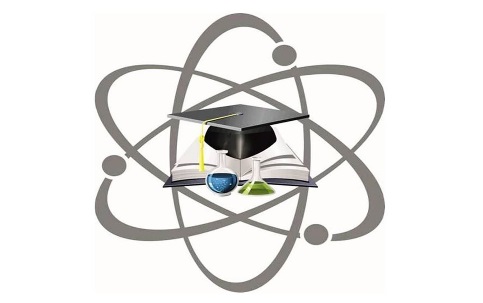 10. Участие обучающихся в олимпиадах, конкурсах, турнирах, соревнованиях          В соответствии с Федеральным законом от 29.12.2012 №273 ФЗ «Об образовании в РФ», Порядком проведения всероссийской олимпиады школьников, утвержденным приказом Министерством просвещения Российской Федерации от 27.11.2020  № 678,  Порядком и организационно-технологической моделью проведения школьного этапа  всероссийской олимпиады школьников Московской в области, утвержденными распоряжением Министерства образования от 07.09.2021 № Р-571 (с учетом изменений, утвержденных распоряжением Министерства образования Московской области от 21.08.2023 № Р-877), Порядком проведения школьного и муниципального этапов всероссийской олимпиады школьников в городском округе Королёв Московской области, утвержденным приказом Комитета образования Администрации городского округа Королёв Московской области от 23.08.2021 № 528а, письмом Министерства образования Московской области от 14.08.2023 №18Исх-16845/20-02 в МБОУ СОШ       № 13 прошли школьный и муниципальный этапы всероссийской олимпиады школьников по общеобразовательным предметам.     Традиционно школьники принимали активное участие в различных этапах всероссийской олимпиады школьников по общеобразовательным предметам в 2023 – 2024 учебном году.10.1. Количество учащихся – участников, победителей и призеров МБОУ СОШ № 13 этапов Всероссийской олимпиады школьников по общеобразовательным предметам (сводная таблица) в 2023-2024 учебном году в сравнении с предыдущими результатами за прошлый учебный год:Школьный этап:     В школьном этапе всероссийской олимпиады школьников принимали участие обучающиеся 4 – 11 классов.Муниципальный этап:       В муниципальном этапе всероссийской олимпиады школьников приняли участие обучающиеся 6 – 11 классов. Обучающимися было занято 53 призовых места (в 2022 – 2023 гг. – 66) – 5 победителей и 48 призеров. Региональный этап:       В региональном этапе всероссийской олимпиады школьников приняли участие обучающиеся 9 – 11-ых классов, всего 5 человек по 5 предметам. Обучающимися было занято 4 призовых места по английскому языку, французскому языку, немецкому языку, литературе. Ученица 11А класса стала призером по двум олимпиадам (английскому и французскому языку).10.2. Участие обучающихся в интеллектуальных конкурсах:     Муниципальный дистанционный конкурс чтецов на английском языке для обучающихся         3 – 11 классов – 2 победителя, 5 призеров, 3 участников;     Конференция проектных и учебно-исследовательских работ учащихся начальных классов «Что, как и почему? В 2023 – 2024 учебном году – 1 призер;     Городская предметная олимпиада «Совёнок» (окружающий мир) – 2 участника;     Городская предметная олимпиада «Совёнок» (математика) – 2 участника;     Городская предметная олимпиада «Совёнок» (литературное чтение) – 2 участника;     Городская предметная олимпиада «Совёнок» (русский язык) – 2 участника;     Муниципальный этап Всероссийской олимпиады учебных и научно-исследовательских проектов детей и молодежи «Созвездие – 2024» (номинация «Астрономия») – 2 призера     Городские общественно-научные чтения «Наш город глазами юных» - 2 участника     Городская научно-практическая конференция «Колокола памяти. Война. Блокада. Ленинград», посвященная 80-летию снятия блокады Ленинграда – 2 участника     Городская «Математическая регата» - 4 призера     Городская викторина по страноведению на английском языке для обучающихся 8 – 11-ых классов – 6 победителей      Муниципальный детский писательский конкурс «Проба пера» в номинации «Поэзия» -            1 победитель, 1 призер     Муниципальный детский писательский конкурс «Проба пера» в номинации «Проза» -            1 победитель, 3 призера     Всероссийская онлайн-олимпиада «Безопасные дороги – 5 призеров, 2 участника     Олимпиада «Безопасный интернет» для учеников 1 – 9 классов – 9 победителей, 4 призера     Всероссийская олимпиада по математике Учи.ру – 5 победителей, 6 призеров     Международная игра-конкурс «Русский Медвежонок – языкознание для всех» - 1 победитель, 1 призер     Всероссийская олимпиада по русскому языку и литературе  Учи.ру –  5 победителей,              1 призер, 2 участника     Олимпиада по окружающему миру и экологии для учащихся 1 – 9 классов – 3 победителя,      3 участника     Всероссийская олимпиада «Эколята – молодые защитники природы» - «Планета в наших руках» - 3 участника     Всероссийский изобразительный диктант – 4 победителя, 1 призер     Городская предметная олимпиада «Совенок» по русскому языку – 2 участника     Городская предметная олимпиада «Совенок» по математике – 2 участника     Городская предметная олимпиада «Совенок» по окружающему миру – 2 участника     Городская предметная олимпиада «Совенок» по литературному чтению – 2 участника     Городской турнир «Математическая регата – 2023 – 2024» -  4 призера, 4 участника     XV Южно-Российская межрегиональная олимпиада школьников «Архитектура и искусство в 2023 – 2024 учебном году» - 2 участника     Московская олимпиада школьников (ИЗО) – 1 участник     Городские Общественно-научные Гагаринские чтения – 3 участника     Конкурс рисунков «Безопасные дороги глазами ребенка» - 8 участников     Конкурс детских и юношеских экопроектов Московской области «Экоподмосковье – 2023» - 3 участника     В свете возрастающей значимости олимпиад и конкурсов как показателя высокого уровня индивидуальных достижений обучающихся, педагогический коллектив школы нацелен на оказание адресной поддержки ребят, способных и готовых бороться за призовые места в различных интеллектуальных состязаниях.11. Дополнительное образование      В течение 2023 – 2024 учебного года школа создавала условия для реализации потребностей обучающихся и их родителей в дополнительных образовательных услугах.Охват обучающихся программами дополнительного образования в ОУ      Школьный театр «МАГиЯ» - лауреат I степени Муниципального конкурса театральных коллективов «Весь мир – театр» (номинация «школьные театральные коллективы»); лауреат   I степени Открытого детско-юношеского фестиваля-конкурса театрального искусства «Театральная планета» (номинация «Драматический спектакль»). Пьеса «Свои люди – сочтёмся» А.Н. Островского.     Дополнительное образование в МБОУ СОШ № 13 осуществляется через персонифицированное финансирование дополнительного образования детей.  Итого –                  396 человек, что составляет 24%.12. Воспитательная работа     Воспитательная работа в МБОУ СОШ № 13 строится в соответствии с Программой воспитательной работы в школе.      Ведущими целями воспитательной работы являются:      • обеспечение условий для разностороннего позитивного развития личности каждого ребенка, оказание ему помощи в разрешении возрастных и ситуативных противоречий, максимальное использование для этого особенностей и возможностей школы, педагогов, ученического коллектива, родителей;     • создание оптимальной социально-психологической среды, педагогической атмосферы, основанной на открытых, доброжелательных отношениях и взаимном уважении всех членов школьного коллектива;      • переосмысление педагогическим коллективом сути образовательного процесса, осознание и обеспечение ключевой роли в нем развития, саморазвития ребенка.      Исходя из поставленных целей, были определены основные задачи воспитательной работы:      • выявление и развитие природных задатков и творческого потенциала каждого обучающегося;     • развитие чувства собственного достоинства;     • философско-мировоззренческая подготовка молодежи;     • формирование общечеловеческих норм гуманистической морали, культуры общения;     • приобщение учащихся к системе культурных ценностей;     • воспитание уважения к закону, развитие гражданской и социальной ответственности; • воспитание уважительного отношения к труду;     • воспитание и развитие потребности в здоровом образе жизни.            Системный подход к воспитательной работе реализуется в четырех основных направлениях:      •   организация воспитывающей среды, повседневной жизнедеятельности лицеистов.      • формирование нравственных, субъект-субъектных отношений в школьном коллективе.      •   индивидуальное воспитание и самовоспитание учащихся.      • включение школьников в активную творческую деятельность.     Воспитательная система, принятая педагогическим коллективом школы, направлена на обеспечение целостности и гибкости воспитательного процесса, его движение к индивидуально-ориентированному подходу к учащимся, к неразрывному единству учебного и воспитательного процесса, охватывает всех членов школьного коллектива, создает условия для их плодотворного сотрудничества на различных уровнях и этапах школьной жизни.     Воспитательная работа МБОУ СОШ № 13 реализуется по следующим модулям:     С 2020 г. в школе осуществляет свою деятельность театральная студия «МАГиЯ» (режиссер М.А. Груздев), в которой занимается более 40 человек – учеников школы. В 2023 – 2024 учебном году состоялась очередная премьера – спектакль по пьесе Теннесси Уильямса «Стеклянный зверинец».      В 2023 – 2024 учебном году обучающиеся школы были на экскурсиях в Государственном музее изобразительных искусств им. А.С. Пушкина, Палеонтологическом музее, «Экспериментаниум», в Государственном музее А.С. Пушкина «Путешествие по Пушкинскому лицею», выставке-форуме «Россия» на ВДНХ, Музеи РКК «Энергия», Королёвском историческом музее, детской городской библиотеке, в Музее десерта, кондитерской фабрике «Красный Октябрь», Музее «Мастерская шоколада», в усадьбе Деда Мороза, Фабрика «Елочная игрушка», эко экскурсии «Зообаза «Мечта», в совхозе им. Ленина «Хлебные традиции», Богородский хладокомбинат, «Осетровая ферма», «Клуб на хаски от Кузьминок до Аляски», на Мосфильме, «Музей сказки». Посетили спектакль с животными в театре «Уголок дедушки Дурова», Большом Московской Цирке на проспекте Вернадского, Московском государственном театре эстрады, Московском государственном академическом театре оперетты и др. Всего было проведено 38 образовательных экскурсий, выезды в такие города как: Москва, Санкт Петербург, Звенигород, Ногинск, Сергиев Посад, Коломна, Александров.12.2.Взаимодействие МБОУ СОШ № 13 с учреждениями СПО города Королёва, государственными и негосударственными городскими предприятиями, и учреждениями, представителями родительской общественности по вопросам профориентации     В жизни каждого человека появляется момент, когда он вынужден задумываться о своём будущем после окончания школы. И вопрос о поиске, выборе профессии является одним из центральных, и в этом смысле судьбоносным, так как задаёт «тон» всему дальнейшему профессиональному пути.     Ориентация старшеклассников на профессиональный труд и выбор своего профессионального будущего выступает как неотъемлемая часть всего учебно-воспитательного процесса при обязательном дополнении его информационной и консультативной работой, практической деятельностью для развития склонностей и способностей учащихся к труду.     Предприятия и организации, которые являются партнёрами по проведению профориентационной работы:      1). ОАО РКК «Энергия» - Соглашение о стратегическом партнерстве в области подготовки кадров.     2). ГБОУ ВО МО «Технологический университет» – Договор о профессиональном обучении по программам подготовки в рамках приоритетного проекта «Путевка в жизнь школьникам Подмосковья – получение профессии вместе с аттестатом».     3). МЦК – Техникум имени С.П. Королёва, Колледж космического машиностроения и технологий, Техникум технологий и дизайна -  Договор о профессиональном обучении по программам подготовки в рамках приоритетного проекта «Путевка в жизнь школьникам Подмосковья – получение профессии вместе с аттестатом».     4). Московский городской педагогический университет – Договор о сотрудничестве.     5). Московский государственный областной университет – Договор о научно-практическом сотрудничестве.      В течение 2023 – 2024 учебного года были проведены следующие мероприятия: цикл лекций, проведенный сотрудниками ФГУП ЦНИИМАШ, посещение Дней открытых дверей в ГБОУ ВО МО «Технологический университет им. дважды Героя Советского Союза летчика-космонавта А.А. Леонова», МЦК – Техникум имени СП. Королёва, Колледже космического машиностроения и технологий, Государственном университете просвещения; тематические родительские собрания в Колледже космического машиностроения и технологий – «Первые шаги к выбору профессии»; прохождение педагогической практики студентами педагогических вузов на базе МБОУ СОШ №13.12.3. Работа с родительской общественностью.     Организация работы с семьей в МБОУ СОШ № 13 строится на основе установления заинтересованного диалога и сотрудничества, перерастающего в активную помощь родителей, направленную на обеспечение главной функции воспитательной системы - развитость, целостность личности.     В деле воспитания детей родители наши союзники. В школе регулярно проводятся классные собрания для родителей, на которых родители могут побеседовать с преподавателями - предметниками.     Родители являются полноправными участниками учебно-воспитательного процесса.     Основными мероприятиями, направленными на реализацию работы с родителями, являются:собрания для родителей; системное информирование родителей о поведении и результатах учебной деятельности их ребенка; индивидуальные беседы с родителями с целью изучения условий и микроклимата семейного воспитания, индивидуальных особенностей детей и родителей; участие родителей в работе Управляющего совета школы; осуществление мер по социальной поддержке семей учащихся; использование потенциала родителей в проведении совместных мероприятий;организация встреч с родителями будущих первоклассников; составление социального паспорта класса, школы.     В 2023 – 2024 учебном году были проведены следующие совместные мероприятия с родительской общественностью: Акции «Посади дерево», «Сирень Победы», экологические субботники, родители принимали участие в праздниках «Мы стали школьниками», «Последний звонок», «До свидания, первый учитель», во Всероссийской акции «Единый день сдачи ЕГЭ родителями», праздник Новогодней елки и др. Традиционными стали праздничные концерты, посвященные встречам с членами городских общественных организаций «Жители блокадного Ленинграда» и Бывших Несовершеннолетних Узников Фашизма.     Чтобы школа жила и развивалась в нынешних социально-экономических условиях, ей необходима поддержка и союзники, в первую очередь в лице родителей. Работа с родителями – одно из самых сложных направлений в профессиональной деятельности педагога.      Первым и решающим условием положительного взаимодействия считаем доверительные отношения между школой и родителями. Необходимо, чтобы у родителей возник интерес к процессу воспитания, уверенность в своих силах. Важен диалог между родителями и педагогами, обмен мнениями, поиск совместных решений, общие усилия, необходимые для развития ребенка. Родителям нужна поддержка, помощь и просто добрый совет.12.4. Школьное самоуправление.     Воспитательная система школы включает в себя становление и развитие ученического самоуправления, как на уровне организации конкретного дела (совет дела), так и класса (актив класса) в отдельности.Школьное ученическое самоуправление в МБОУ СОШ № 13 реализуется на двух уровнях.     Первый уровень – классное ученическое самоуправление - классные коллективы со 2-11 класс. На этом уровне проходят основные виды деятельности, адаптированные под возраст ребят (познавательная, трудовая, игровая, спортивная, художественно-эстетическая, патриотическая). Деятельность инициируется как классными руководителями на уровне классов, так и со стороны школы (общешкольная деятельность и мероприятия). Вовлечение учащихся в органы классного самоуправления, выявление членов Ученического актива школы, распределение обязанностей внутри класса, формирование совета класса – деятельность, осуществляемая на уровне класса.     Второй уровень – школьное ученическое самоуправление, школьный ученический Совет  - орган, состоящий из представителей 5-11 классов (по 2 представителя от класса). Этот уровень возможен благодаря: наличию активистов классов и их заинтересованности в общешкольных делах, активности классных руководителей в поддержке работы школьного ученического самоуправления, оказывающих помощь в различных мероприятиях школьного самоуправления. Основными направлениями работы школьного ученического самоуправления являются культура, досуг, правопорядок, спорт, экологические субботники.     Школьный ученический совет представляет собой группу учащихся 5-11 классов, которые добровольно участвуют в организации и проведении мероприятий, инициированных как школой, так и самими обучающимися.      Совет старшеклассников участвовал в проведении следующих мероприятий: праздник «Здравствуй, школа!», «Мы стали школьниками», праздничный концерт, посвященный Дню учителя, концерт, посвященный встрече с членами городских общественных организаций «Жители блокадного Ленинграда» и Бывших Несовершеннолетних Узников Фашизма, торжественные линейки, посвященные Дню Победы. Старшеклассники принимали участие в организации различных акций: «Посади дерево», «Помощь жителям Донбасса», «Новый год для всех!». Традиционно в этом учебном году прошли мероприятия в рамках «Умные каникулы».13. Кадровое обеспечение     В школе имеются необходимые кадровые возможности для обеспечения учебно-воспитательного процесса. Руководство школой осуществляют: директор, заместители директора по учебной работе, заместитель директора по воспитательной работе, заместитель директора по административно-хозяйственной деятельности. В учреждении сложился квалифицированный педагогический коллектив, мотивированный на работу.     В 2023 – 2024 учебном году в МБОУ СОШ № 13 общее количество работников составляло 108 человек. Педагогических работников – 76 чел.; учителей – 66 чел.; учитель-логопед -       1 чел.; учитель-дефектолог – 1 чел.; социальные педагоги – 2 чел.; библиотекари – 2 чел.; советник по воспитанию – 1 чел. Количество педагогов, имеющих ведомственные награды: «Почетный работник общего образования РФ» - 2 чел., «Почетный работник воспитания и просвещения РФ» - 2 чел., «Почетный работник сферы образования РФ» - 1 чел., «Заслуженный работник образования Московской области» - 1 чел., «Отличник просвещения» - 1 чел., медаль «За верность выбранной профессии» - 1 чел., Почетная грамота РФ - 5 чел., Почетная грамота Московской области –19 чел. Доля работников с высшим образованием – 87%, доля  учителей, имеющих высшую квалификационную категорию – 34%, доля учителей, имеющих первую квалификационную категорию - 14%. Количество выпускников школы, которые являются работниками образовательной организации – 14 чел., количество молодых специалистов -          5 чел.     14. Обеспечение безопасных условий труда и учебы     Охрана здоровья и жизни обучающихся и персонала школы, профилактика травматизма, пожарной безопасности, антитеррористической защищенности, создание безопасных условий труда и учебы является главной задачей любого образовательного учреждения.     Безопасность школы является приоритетной в деятельности администрации и педагогического коллектива школы. Поэтому в целях обеспечения безопасного режима функционирования школы, создания необходимых условий для проведения учебно-воспитательного процесса, охраны жизни и здоровья детей в 2023-2024 учебном году проводилась целенаправленная работа по следующим направлениям:общие организационно-распорядительные мероприятия;организация антитеррористической защищенности;обеспечение пожарной безопасности;обеспечение электробезопасности;обеспечение санитарно-эпидемиологического благополучия;обеспечение безопасности на дорогах и водоемах;взаимодействие с родителями, правоохранительными, городскими структурами.Реализация вышеперечисленных задач осуществлялась в следующих направлениях:защита здоровья и сохранение жизни учащихся и сотрудников школы;знание и соблюдение техники безопасности обучающимися и работниками школы;обучение учащихся методам обеспечения личной безопасности и безопасности окружающих на уроках ОБЖ, окружающему миру и внеклассных мероприятиях.организацию охраны образовательного учреждения;вопросы обеспечения пропускного режима на территорию и в здание школы;инженерно-техническое оснащение охранной деятельности по обеспечению безопасности школы.В целях обеспечения надежной охраны здания, помещений и имущества, безопасного функционирования образовательного учреждения, своевременного обнаружения и предотвращения опасных ситуаций, поддержания порядка и реализации мер по защите персонала, обучающихся в период их нахождения на территории, в здании и упорядочения работы школы, издан приказ от 14.07.2023 г. № 76 «Об организации охраны, пропускного и внутри объектового режимов работы в здании и на территории МБОУ СОШ № 13 в 2023-2024 учебном году». Непосредственную охрану здания и территории, соблюдение пропускного режима осуществляет на договорной основе ООО ЧОО «КРИПТОН». Порядок работы сотрудников охраны определен соответствующими инструкциями и локальными актами.Пропускной контроль осуществляется сотрудником охраны у главного входа в здание школы. Пост охраны оснащается спецсредствами и комплектом документов по организации физической охраны учреждения, в т.ч. по организации пропускного и внутри объектового режимов, а также стационарной и переносной кнопкой тревожной сигнализации (КТС). Проверка КТС проводится ежедневно с записью в журнале установленной формы. Пост оснащен системой контроля и управлением доступа (СКУД), ручным металлодетектором и двумя стационарными рамками металлодетекторами.В здание и на территорию школы обеспечивается только санкционированный доступ должностных лиц, персонала, обучающихся, посетителей и транспортных средств с записью в журналы установленной формы.Ежедневно организовано перед началом рабочего дня проведение следующих проверок: безопасности территории вокруг здания школы, состояния пломб на дверях запасных выходов, хозяйственных помещений; состояний холла, рекреаций, коридоров, мест для раздевания и хранения верхней одежды, лестничных проходов; безопасного содержания электрощитов и другого специального оборудования; целостность окон, исправности открывающихся решёток на окнах помещения первого этажа здания школы, отсутствия подозрительных предметов, состояние  запасных выходов.Директором, заместителем директора школы по безопасности, а также дежурным администратором школы и учителем, ежедневно контролируется пропускной режим, прибытие и порядок пропуска обучающихся и сотрудников перед началом занятий.Особое внимание уделяется проверке безопасности содержания мест проведения массовых мероприятий в школе (актового зала, спортивного зала, площадок на территории школы и др. мест).Проведены повторные инструктажи с обучающимися и персоналом школы с регистрацией в журналах установленной формы.Два раза в год в сентябре и январе производилась корректировка Паспорта безопасности, все изменения занесены в лист корректировки.Проведены родительские собрания по вопросам обеспечения безопасности, совершенствованию и содержанию охраны, антитеррористической защищенности школы, активного их участия в воспитании бдительности, ответственности за личную и коллективную безопасность у детей.Проведено совещание с педагогическим составом на тему: «Обеспечение безопасности обучающихся в образовательном учреждении и предупреждение агрессивного и противоправного поведения подростков».Все вновь принятые работники были ознакомлены должностной инструкцией, с инструкциями по охране труда, с инструкциями по пожарной безопасности, с инструкциями антитеррористического характера. Администрацией школы с ними проведены вводный и первичный инструктаж по охране труда на рабочем месте.Со всеми работниками школы и обучающимися в начале учебного года и после зимних каникул были проведены первичные и повторные инструктажи по охране труда и технике безопасности на рабочем месте с регистрацией в журналах установленной формы.Пристальное внимание уделяется обеспечению безопасности детей во внеурочное время. Все праздники, экскурсии, походы, поездки оформляются приказами директора о безопасности обучающихся и ответственности учителей, проводятся инструктажи о безопасности движения, делаются рекомендации по поведению во время таких мероприятий, издаются приказы директора с занесением записи в журнал об ответственности учителя за проведенное мероприятие. В связи с террористическим актом, который произошел в Красногорске 22 марта 2024 г. в «Крокус Сити Холле», во всех образовательных учреждениях города были усилены меры безопасности, с обучающимися был проведен внеочередной инструктаж. Со всеми вновь принятыми работниками педагогического и обслуживающего персонала заключены трудовые договора, в котором оговорены права и обязанности работника, режим труда и отдыха, оплата, социальные гарантии.С целью предотвращения профессиональных заболеваний, обеспечения здоровья учащихся и работников образовательного учреждения, все работники нашей школы прошли обязательный медицинский осмотр при поступлении на работу и периодический медосмотр в установленном порядке.По разработанной и согласованной с Роспотребнадзором Программе производственного контроля производилась дезинфекция и дезинсекция, дератизация помещений, контрольные замеры по освещенности, микроклимату и наличию вредных веществ в помещениях. Ежегодно составляются акты приемки образовательного учреждения к новому учебному году. Они отражают санитарно-гигиенические, противопожарные, антитеррористические мероприятия, а также соответствие помещений и оборудования требованиям техники безопасности.В помещениях школы строго соблюдаются требования техники безопасности, регулярно проводятся профилактические беседы по предупреждению детского травматизма. Мероприятия по предупреждению детского дорожно-транспортного травматизма:1. Оформлены стенды по правилам дорожного движения; 2. На родительских собраниях обсуждался вопрос о профилактике детского дорожно-транспортного травматизма;3. На итоговых классных часах в конце каждой четверти классными руководителями проводятся инструктажи по правилам безопасного движения на дорогах;4. Ежедневно в начальной школе перед окончанием последнего урока учителями проводилась минутка безопасности;5. В течение года с детьми проводили беседы инспекторы ГИБДД.Проводились также и иные мероприятия в целях профилактики ДДТТ.Вопросы охраны труда и безопасности систематически выносились на рассмотрение и обсуждались на совещаниях при директоре.В результате проделанной работы за 2023 – 2024 учебный год в школе были достигнуты следующие результаты:обеспечение здоровых и безопасных условий труда; безопасная организация учебного процесса; предупреждения травматизма; безопасная эксплуатация здания и технических средств обучения; создания оптимального режима труда и отдыха.14.1. Реализация мероприятий Комплексного плана противодействия идеологии терроризма в 2024 году15. Библиотечно-информационное обеспечениеВ течение прошедшего учебного года в школьной библиотеке всё содержание работы было построено согласно намеченным целям и задачам.      Основными направлениями деятельности школьной библиотеки являлись:           - обеспечение учебного процесса всеми формами и методами библиотечного и информационно-библиографического обслуживания;          - содействия педагогическому коллективу в воспитании обучающихся;          - привитие любви к книге, воспитание бережного отношения к печатным изданиям.        Библиотечное обслуживание осуществляется в соответствии с «Положением о библиотеке» в МБОУ СОШ №13.       В течение года библиотека школы выполняла образовательную, информационную, культурную функции. Исходя из основных задач школы по образованию и воспитанию обучающихся, главными задачами работы библиотеки являются:            - формирование у обучающихся информационной культуры, любви к книге, культуры чтения, умения и навыков независимого пользователя;          - содействие всеми формами и методами воспитанию всесторонне-развитой личности, создание максимально благоприятных условий для её умственного, нравственного, эмоционального и физического развития;          - обеспечение учебно-воспитательного процесса школы и самообразования обучающихся путём библиотечного и информационного обслуживания.       Читатели получали во временное пользование печатные издания и другие виды изданий из фонда библиотеки, пользовались библиографическим и справочно-информационным обслуживанием, принимают участие в массовых мероприятиях.             15.1.  Основные показатели:     Объем библиотечного фонда школьной библиотеки на 01.07.2024 г.  составил - 62247 экземпляров.     Всего в фонде учебной литературы – 41656 экземпляров, из них нового заказа на 2024-2025 учебный год поступило – 2934 экз.         Методическая и художественная литература в количестве – 15 683 экземпляров.     ЭФУ за 2016г. в количестве – 387 экземпляров.     Учебных пособий в фонде в количестве – 4172 экземпляров.     Брошюры, журналы в количестве – 347 экземпляров.   Диски ОО – 2 экз.                   Обеспеченность учебной литературой, а также дидактическими материалами по математике, алгебре, геометрии, атласами по истории и географии из школьного фонда составила -100%.    Удовлетворения потребности учащихся, в учебниках согласно утвержденной программе и учебному плану образовательного учреждения по классам: 1-4 классы -100%; 5-9 классы – 100%; 10-11 классы -100%    Списание учебной литературы и учебных пособий было оформлено «22» апреля 2024 года – 13681 экземпляра.15.2. Основные относительные показатели работы школьной библиотеки за 2023-2024 учебный год              В целях привлечения читателей в библиотеку и формирования у школьников информационной культуры, культуры чтения проводились библиотечные уроки, на которых учащиеся знакомились с новинками периодических изданий, предназначенными для их возраста, узнали о справочном аппарате энциклопедий, о работе с различными словарями. На одном из уроков учащимся рассказывалось о структурных элементах учебника как книги. Учащиеся узнали, чем полезен учебник школьнику, для чего нужен форзац учебника, что расположено в конце учебника и т.д. Все эти знания, полученные на занятиях, полезны любому школьнику, так как пригодятся при самостоятельной работе с книгой и текстом вообще.  В школьной библиотеке были проведены, различные формы массовой и индивидуальной работы.         Массовые мероприятия: библиотечные уроки, беседы, литературные игры, экскурсии.       Важнейшим направлением деятельности библиотеки является раскрытие фонда через выставки. В библиотеке оформлялись разнообразные книжные выставки, как к юбилейным и знаменательным датам. Особое внимание уделяется выставкам, посвященным писателям-юбилярам. Читателям предлагается краткая биография писателя, выставляются его книги, портрет, проводились викторины.        Книжные выставки: тематические, обзорные, информационные, а также выставки, посвященные календарным датам.16. Основные направления ближайшего развития МБОУ СОШ № 13 и задачи                     на 2024 - 2025 учебный год     Стремительное развитие общества, научно-технические изменения требуют от образовательных организаций своевременного реагирования и постоянного усовершенствования системы обучения и воспитания. Школа как основная и самая продолжительная ступень образования, в современном мире становится ключевым фактором обеспечения нового качества образования, от которого зависит дальнейшая жизненная успешность и каждого человека, и общества в целом. Модель современной школы должна соответствовать целям опережающего инновационного развития экономики и социальной политики государства.     Основные направления ближайшего развития МБОУ СОШ № 13 и задачи на 2024-2025 учебный год определяются в соответствии с Государственной программой Российской Федерации «Развитие образования» (2018 - 2025 гг.) и Программой развития МБОУ  СОШ № 13 на 2024 – 2028 гг.     Исходя из структуры образовательной организации и анализа работы за отчетный период (2023-2024 учебный год) можно выделить наиболее актуальные проблемы и сформулировать следующие задачи:повышение качества образования в соответствии требованиям ФГОС нового поколения;реализации модели профильного образования;актуализация дополнительного образования детей с разными возможностями;расширение перечня педагогических технологий, регулярно применяемых в образовательном процессе;мотивация педагогов к саморазвитию и самосовершенствованию с дальнейшей аттестацией на квалификационную категорию;обеспечение доступности качественного образование;реализация траектории индивидуального развития, индивидуальных образовательных маршрутов обучающихся;создание системной подготовки к интеллектуальных конкурсам и олимпиадам.     Учебный план 1 – 4-ых классов ориентирован на 4-летний нормативный срок освоения основной образовательной программы начального общего образования (реализация ФГОС НОО), 5 – 9-ых классов – на 5-летний нормативный срок освоения основной образовательной программы основного общего образования (реализация ФГОС ООО), 10 – 11-ых классов – на 2-летний нормативный срок освоения основной образовательной программы среднего общего образования (реализация ФГОС СОО).     Образовательная программа начального общего образования принята на педагогическом совете (Протокол №1 от 22.08.2023 г.) и утверждена Приказом №79/1 от 22.08.2023 г.       Образовательная программа основного общего образования принята на педагогическом совете (Протокол №1 от 22.08.2023 г.) и утверждена Приказом №79/1 от 22.08.2023 г.     Образовательная программа среднего общего образования принята на педагогическом совете (Протокол №1 от 22.08.2023 г.) и утверждена Приказом №79/1 от 22.08.2023 г.        Учебный план образовательной организации утвержден 22.08.2023 г. приказ № 79/1.Всего учащихся1703 (на 01.09.2023) /1680 (на 31.05.2024)Классов54Средняя наполняемость классов31,5I уровень – начальные классы34II уровень – основная школа32III уровень – старшие классы25Профиль обучения 10-х классовСоциально-экономический профиль – корпус1Гуманитарный профиль  – корпус 2Профиль обучения 11-х классовУниверсальный профиль – корпус1Гуманитарный профиль  – корпус 2          Название предметаКол-во обучающихся, сдававших ЕГЭКол-во обучающихся, сдававших ЕГЭКол-во обучающихся, сдававших ЕГЭСредний баллСредний баллСредний балл1 корпус2 корпусвсего1 корпус2 корпусвсегоРусский язык16254174,560,766,1 Математика (профильная)106167460,368,9Математика (базовая)619254,73,54,3Литература112785667 Английский язык22466,38983,75 Информатика и ИКТ3-360-60Обществознание8162469,550,357Физика213785670,7 Химия1457056,559,2 Биология42659,53852,3 История24678,541,7554НазваниеучебногопредметаСредний баллСредний баллСредний баллСредний баллСредний баллСредний баллНазваниеучебногопредмета2019-20202020-20212021-20222022-20232023-2024по Россиив 2023 году*Русский язык7979727466,1 68,43Математика профильная5860606268,955,62Литература-89616267 63,97Английский язык5778796983,75 66,31Информатика и ИКТ566870586058,39Обществознание626262595756,4Физика5042564670,7 54,85Химия4769735659,2 56,23Биология5235605052,3 50,87История-6049655456,37Средний балл 57,664,264,260,164,7-№п/пНазвание предметов и количество балловСумма баллов1Русский язык - 94 , математика (проф.) - 86, физика - 92 2722Русский язык - 86, английский язык - 92, обществознание - 922703Русский язык -91, история - 89, обществознание - 862664Русский язык - 83, математика (проф.) - 92, обществознание - 902655Русский язык - 89, математика (проф.) - 86, биология - 812566Русский язык - 91, математика (проф.) - 82, обществознание - 772507Русский язык - 91, обществознание - 71, английский язык - 772398Русский язык - 81, обществознание - 66, английский язык - 862339Русский язык - 81, обществознание - 81, математика (проф.) - 7023210Русский язык - 86, обществознание - 72, математика (проф.) - 62220Название предметаКол-во обучающихся, сдававших ОГЭКол-во обучающихся, сдававших ОГЭКол-во обучающихся, сдававших ОГЭ% качества  / Средний балл% качества  / Средний балл% качества  / Средний баллНазвание предмета1 корпус2 корпусвсего1 корпус2 корпусвсегоРусский язык847816264,3 % / 3,955,1 % / 3,959,9 % / 3,9Математика847816264,3 % / 3,867,9 % / 3,966,0 % / 3,8Литература189100 % / 57 % / 87,588,9 % / 4,7Английский язык111728100 % / 4,964,7 % / 4,278,6 % / 4,5Информатика и ИКТ42256757,1% / 3,768 % / ?61,2 % / ?Обществознание32558759,4 % / 3,847,3 % / 3,551,7 % / 3,6Физика72942,9 % / 3,6100 % / 555,6 % / 3,9Химия1351884,6 % / 4,360 % / 3,877,8 % / 4,2Биология23194260,9 % / 3,778,9 % / 4,169 % / 3,9География36195536,1 % / 3,473,7 % / 3,949,1 % / 3,6История36966,7 % / 450 % / 3,755,6% / 3,8№п/пРезультаты обучающихся ОГЭ, набравших по 4 предметам баллы*1 корпус2 корпусПо школе№п/пРезультаты обучающихся ОГЭ, набравших по 4 предметам баллы*Количество обучающихсячел. / %Количество обучающихсячел. / %Количество обучающихсячел. / %120 баллов (четыре "5")3 чел /  3,6 %4 чел  / 5,1 %7 чел / 4,3 %219 баллов (три "5" и одна "4")9 чел  /  10,7 %5 чел  /  6,4  %14 чел  /  8,6 %318  баллов (две "5" и две "4")9 чел  /  10,7 %10 чел  /  12,8 %19 чел  /  11,7 %417 баллов (одна "5" и три "4")6 чел  /  7,1  %4 чел  /  5,1 %10 чел  /  6,2 %516 баллов (четыре "4")4 чел / 4,8 %4 чел / 5,1  %8 чел / 4,9 %КачествоКачество36,9 %34,6 %35,8 % (+2,2%)ПредметыКол-во участниковКол-во участниковПобедителиПобедителиПризерыПризерыИтого призов. местИтого призов. местПредметы2022 – 2023 гг.2023 – 2024 гг.2022 – 2023 гг.2023 – 2024 гг.2022– 2023 гг.2023 – 2024 гг.2022 – 2023 гг.2023 – 2024 гг.Английский язык16415760537560Астрономия161-6878Биология1467546365341География745346195122Информатика162-2444Искусство (МХК)6220126227История12514659127318Литература1117650135719Математика32118178896106113Немецкий язык7111122Обществознание602927212930ОБЖ584133123713Право301-73373Русский язык324211910887128106Технология (Информационная безопасность)3931153184Технология (Робототехника)18--4242Технология (Техника и техническое творчество)201-5464Технология (Культура дома)363-166196Физика33-36568Физическая культура2086320112614Химия151-1727Экономика12--3535Экология382-146166Духовное краеведение Подмосковья184111510611Французский язык322---2-Испанский язык1-------Итальянский язык2-0-1-1-Китайский язык52--3-3-ПредметыКол-во участниковКол-во участниковПобедителиПобедителиПризерыПризерыИтого призов. местИтого призов. местПредметы2022 – 2023 гг.2023 – 2024 гг.2022 – 2023 гг.2023 – 2024 гг.2022 – 2023 гг.2023 – 2024 гг.2022 – 2023 гг.2023 – 20234гг.Английский язык23301368711Астрономия511--2-2-Биология19213-5686География129--6-6-Информатика52--2-2-История166--5252Литература1610--5757Математика15221-6474Немецкий язык22--1212Обществознание1317--2323ОБЖ783--131Право103--2222Русский язык1216--4747Технология (Информационная безопасность)42------Технология (Робототехника)-2------Технология (Техника и техническое творчество)-2------Технология (Культура дома)22--1-1-Физика87------Физическая культура871-2434Французский язык11-1-111Химия121---1Искусство (МХК)206--1111Экономика14------Экология116--3-3-Духовное краеведение Подмосковья61------Французский язык11-11-11Испанский язык1-------Итальянский язык2---1-1-Китайский язык11---1-1ПредметыКол-во участниковКол-во участниковПобедителиПобедителиПризерыПризерыИтого призов. местИтого призов. местПредметы2022 – 2023 гг.2023 – 2024 гг.2022 – 2023 гг.2023 – 2024 гг.2022 – 2023 гг.2023 – 2024 гг.2022 – 2023 гг.2023 – 2024 гг.Литература-2---1-1Английский язык11--1111Немецкий язык-1---1-1Русский язык	-2------Французский язык-1---1-1Обществознание2-------Математика1-------ОБЖ1-------Химия1---1-1-Подмосковная олимпиада2---1-1-Итого:86--3434НаправлениеНазвание кружкаРуководитель кружкаЧисленность обучающихсяСоциально-педагогическое«Сказочная каллиграфия»Абрамова Н.В.32 чел.1 – 4 классыХудожественноеТеатр «МАГиЯ»Груздев М.А.46 чел.6 – 11 классыХудожественноеАнсамбль «Забавушка»Стрекалова Е.Н.36 чел.7-ые классыХудожественное«Чудо-пластилин»Груздева Е.А.25 чел.1 – 2 классыХудожественное«Бардовская песня»Коваленко Е.В.20 чел.5 – 9 классыХудожественное«Бисерные фантазии»Губейдуллина В.Н.20  чел.1 – 4 классыЕстественно-научное«Юный астроном»Свербеева Е.В.25 чел.3 – 4  классыТехническоеРазработка компьютерных игр, 3D моделирование и 3D печать70 чел.5 – 9 классыФизкультурно-спортивноеДжиу-джитсуМаньковский К.Г.20 чел.8 – 9 классыФизкультурно-спортивноеВолейболАлександров А.А.24 чел.9 – 11 классыФизкультурно-спортивноеСпортивные игрыАлександров А.А.25 чел.5-ые классыФизкультурно-спортивноеФутболСеменов  А.Н.25 чел. 3 – 6 классыФизкультурно-спортивное«Кожаный мяч»Силаева С.В.20 чел.5 – 9 классыФизкультурно-спортивноеСпортивные бальные танцыСултанов А.М.20 чел. 1 – 11 классы                  Ключевые общешкольные дела                  Классное руководство                  Курсы внеурочной деятельности                  Ученическое самоуправление                  Школьный урок                  Детские общественные объединения                  Экскурсии, экспедиции, походы                  Профориентация и профнавигация                  Школьные медиа                  Организация предметно-эстетической среды                   Работа с родителями.12.1. Характеристика окружающего социума, наличие социальных партнеров     Образовательное учреждение располагается в старой части города и широко использует в своей работе возможности всех учреждений образования, социально-культурологической сферы, которые расположены в его микрорайоне. В шаговой доступности располагаются: Центральный дворец культуры им. М.И. Калинина, Центр развития творчества детей и юношества, Детская школа искусств, Центр делового творчества «Возрождение», Детская хоровая школа им. Б.А. Толочкова, стадион «Вымпел», Ледовый дворец                                им. А.В. Касатонова. Социальные партнёры школы в профориентационной работе – профессиональные учебные заведения, предприятия и организации – Государственный университет просвещения, Корпоративный университет развития развития,  МГТУ            им. Н.Э. Баумана, «Детский технопарк «Кванториум» ГБОУ ВО МО «Технологический университет» им. дважды Героя Советского Союза летчика-космонавта А.А. Леонова, ЦНИИмаш, ЦУП, ПАО «РКК «Энергия» им. С.П. Королёва, АО «Корпорация «Тактическое ракетное вооружение», КДН и ЗП, ГИБДД городского округа Королёв. Сотрудничество школы с общественными организациями Бывших Несовершеннолетних Узников Фашизма и «Жители блокадного Ленинграда».Мероприятия, направленные на разъяснения преступной сущности терроризма, по привитию обучающимся неприятия идеологии терроризма  (лекции, семинары, викторины, кинопоказы,  в том числе с представителями правоохранительных органовМероприятия, направленные на разъяснения преступной сущности терроризма, по привитию обучающимся неприятия идеологии терроризма  (лекции, семинары, викторины, кинопоказы,  в том числе с представителями правоохранительных органовМероприятия, направленные на разъяснения преступной сущности терроризма, по привитию обучающимся неприятия идеологии терроризма  (лекции, семинары, викторины, кинопоказы,  в том числе с представителями правоохранительных органовМероприятия, направленные на разъяснения преступной сущности терроризма, по привитию обучающимся неприятия идеологии терроризма  (лекции, семинары, викторины, кинопоказы,  в том числе с представителями правоохранительных органовМероприятия, направленные на разъяснения преступной сущности терроризма, по привитию обучающимся неприятия идеологии терроризма  (лекции, семинары, викторины, кинопоказы,  в том числе с представителями правоохранительных органовДата проведенияНаименование  мероприятияКол-во участ-овПриглашенные специалистыСсылки на размещенные в сети интернет материалы о проведении мероприятияВ течение годаПроведение классных часов, бесед с обучающимися:«Закон и подросток» - 7 – 11 кл.«Мои права и обязанности» - 1 – 6 кл.«Терроризм и ответственность за совершение террористических действий» - 8 – 9 кл.«Экстремизм и его проявления» - 9 – 11 кл.342498172134Сотрудники КДНСотрудники КДН-17.04.2024 г.Беседа с обучающимися             8 – 9-ых классов по разъяснению преступной сущности терроризма72Сотрудники КДН-Применение методик выявления обучающихся с признаками отклоняющегося поведения Применение методик выявления обучающихся с признаками отклоняющегося поведения Применение методик выявления обучающихся с признаками отклоняющегося поведения Применение методик выявления обучающихся с признаками отклоняющегося поведения Применение методик выявления обучающихся с признаками отклоняющегося поведения Дата проведенияНаименование методикиохватОсновные результаты, принятые меры по  результатамОсновные результаты, принятые меры по  результатамс 01.10.2023 по 15.11.2023 (сроки были продлены до 28.11.2023)Социально-психологическое тестирование. Тестирование проводилось с использованием Единой методики (ЕМ СПТ)Ю рекомендованной Министерством просвещения РФ и расширением с учетом регионального компонента Московской области.568В социально-психологическом тестировании принимали участие обучающиеся 7 – 11-ых классов. Классными руководителями, обучающиеся которых показали повышенный процент численности участников СПТ-23 с повышенной вероятностью вовлечения в зависимое поведение проведен анализ профилактической работы, внесены корректировки в планы профилактической и воспитательной работы (проведение дополнительных адресных профилактических мероприятий, включающих  в себя разъяснительную работу с родителями детей «группы риска»).В социально-психологическом тестировании принимали участие обучающиеся 7 – 11-ых классов. Классными руководителями, обучающиеся которых показали повышенный процент численности участников СПТ-23 с повышенной вероятностью вовлечения в зависимое поведение проведен анализ профилактической работы, внесены корректировки в планы профилактической и воспитательной работы (проведение дополнительных адресных профилактических мероприятий, включающих  в себя разъяснительную работу с родителями детей «группы риска»).Октябрь 2023 г.Проведение медицинского тестирование учащихся на употребление ПАВ169В проведении тестирования принимали участие обучающиеся     9-ых классов. Обучающихся, употребляющих ПАВ выявлено не было.В проведении тестирования принимали участие обучающиеся     9-ых классов. Обучающихся, употребляющих ПАВ выявлено не было.Ноябрь 2023 г., февраль 2024 г.Обследование обучающихся с использованием методики выявления отклоняющегося поведения с использованием маркеров400В обследовании принимали участие обучающиеся 6 – 11 классов. Общее количество обучающихся, обследованных по методике и выделенных в 3 и 4 группу риска составило 7 человек. Была оказана психологическая и педагогическая поддержка учащимся и их родителям. За текущий период администрацией школы было проведено 128 консультаций.Проведены беседы с обучающимися и родителями. Один обучающийся был направлен для консультации в медицинскую организацию.В обследовании принимали участие обучающиеся 6 – 11 классов. Общее количество обучающихся, обследованных по методике и выделенных в 3 и 4 группу риска составило 7 человек. Была оказана психологическая и педагогическая поддержка учащимся и их родителям. За текущий период администрацией школы было проведено 128 консультаций.Проведены беседы с обучающимися и родителями. Один обучающийся был направлен для консультации в медицинскую организацию.Ноябрь 2023 г., февраль 2024 г. Мониторинг соцсетей обучающихся с целью выявления контента сексуального характера, экстремизма, противоправного поведения, случаев буллинга и кибер-буллинга.400В мониторинге принимали участие обучающиеся 6-11 классов. Было выявлено 2 случая противоправного поведения. Проведены беседы с обучающимися и родителями. В мониторинге принимали участие обучающиеся 6-11 классов. Было выявлено 2 случая противоправного поведения. Проведены беседы с обучающимися и родителями. В течение годаНаблюдение за поведением и внешним видом учащихся с целью обнаружения наличия/отсутствия признаков насилия над ребенком. 1687О случаях выявления гематом, царапин и других повреждений, проводятся беседы с учащимися, где выясняются их причины, о фактах сообщается администрации школы и в ОПДН МВД г. Королёв. Случаев жестокого обращения с детьми и сексуального насилия выявлено не было.О случаях выявления гематом, царапин и других повреждений, проводятся беседы с учащимися, где выясняются их причины, о фактах сообщается администрации школы и в ОПДН МВД г. Королёв. Случаев жестокого обращения с детьми и сексуального насилия выявлено не было.В течение годаМониторинг занятости обучающихся, стоящих на различных видах учета, в каникулярное и внешкольное время. 10Классными руководителями и социальным педагогом проводятся обследование жилищно-бытовых условий, обучающихся «группы риска», составляются протоколы обследования, в случае нарушения условий проживания несовершеннолетних, информация передается в ОПДН МВД. За указанный период было обследовано у                       8 обучающихся жилищные условия,         3 родителей поставлены на учёт в КДН и ЗП.Классными руководителями и социальным педагогом проводятся обследование жилищно-бытовых условий, обучающихся «группы риска», составляются протоколы обследования, в случае нарушения условий проживания несовершеннолетних, информация передается в ОПДН МВД. За указанный период было обследовано у                       8 обучающихся жилищные условия,         3 родителей поставлены на учёт в КДН и ЗП.Информация о проведении инструктажей с обучающимися по поведению в чрезвычайных ситуацияхИнформация о проведении инструктажей с обучающимися по поведению в чрезвычайных ситуацияхИнформация о проведении инструктажей с обучающимися по поведению в чрезвычайных ситуацияхИнформация о проведении инструктажей с обучающимися по поведению в чрезвычайных ситуацияхИнформация о проведении инструктажей с обучающимися по поведению в чрезвычайных ситуацияхДата проведенияНаименованиеОхватОтветственный за проведение инструктажаОтветственный за проведение инструктажа06.10.2023,17.11.2023, 20.12.2023,16.02.2024,05.04.2024 Инструктажи по технике безопасности, по поведению в чрезвычайных ситуациях в период каникул1687Классные руководителиКлассные руководители25.03.2024Внеплановый инструктаж с обучающимися в связи с терактом в «Крокусе Сити Холле»1687Классные руководителиКлассные руководителиМероприятия по адаптации и  предупреждению вовлечения  в террористическую деятельность иностранных граждан, прибывающих для обучения, а так же граждан прибывающих из новых субъектов РФ Мероприятия по адаптации и  предупреждению вовлечения  в террористическую деятельность иностранных граждан, прибывающих для обучения, а так же граждан прибывающих из новых субъектов РФ Мероприятия по адаптации и  предупреждению вовлечения  в террористическую деятельность иностранных граждан, прибывающих для обучения, а так же граждан прибывающих из новых субъектов РФ Мероприятия по адаптации и  предупреждению вовлечения  в террористическую деятельность иностранных граждан, прибывающих для обучения, а так же граждан прибывающих из новых субъектов РФ Мероприятия по адаптации и  предупреждению вовлечения  в террористическую деятельность иностранных граждан, прибывающих для обучения, а так же граждан прибывающих из новых субъектов РФ Круглый стол по взаимодействию администрации школы с родительскими комитетами классов – 06.02.2024 г.Вовлечение обучающихся в социально-значимые мероприятия (экологические субботники, Акция «Знаешь ли ты Конституцию РФ?», уроки Мужества, посвященные памятным датам российской истории, Диктант Победы), церемония поднятия флага РФ, цикл внеурочных занятий «Разговоры о важном», кинолекторий.Круглый стол по взаимодействию администрации школы с родительскими комитетами классов – 06.02.2024 г.Вовлечение обучающихся в социально-значимые мероприятия (экологические субботники, Акция «Знаешь ли ты Конституцию РФ?», уроки Мужества, посвященные памятным датам российской истории, Диктант Победы), церемония поднятия флага РФ, цикл внеурочных занятий «Разговоры о важном», кинолекторий.Круглый стол по взаимодействию администрации школы с родительскими комитетами классов – 06.02.2024 г.Вовлечение обучающихся в социально-значимые мероприятия (экологические субботники, Акция «Знаешь ли ты Конституцию РФ?», уроки Мужества, посвященные памятным датам российской истории, Диктант Победы), церемония поднятия флага РФ, цикл внеурочных занятий «Разговоры о важном», кинолекторий.Круглый стол по взаимодействию администрации школы с родительскими комитетами классов – 06.02.2024 г.Вовлечение обучающихся в социально-значимые мероприятия (экологические субботники, Акция «Знаешь ли ты Конституцию РФ?», уроки Мужества, посвященные памятным датам российской истории, Диктант Победы), церемония поднятия флага РФ, цикл внеурочных занятий «Разговоры о важном», кинолекторий.Круглый стол по взаимодействию администрации школы с родительскими комитетами классов – 06.02.2024 г.Вовлечение обучающихся в социально-значимые мероприятия (экологические субботники, Акция «Знаешь ли ты Конституцию РФ?», уроки Мужества, посвященные памятным датам российской истории, Диктант Победы), церемония поднятия флага РФ, цикл внеурочных занятий «Разговоры о важном», кинолекторий.Информация о размещении на сайте ОУ, в родительских чатах, социальных сетях материалов, нацеленных на формирование антитеррористического мировоззренияИнформация о размещении на сайте ОУ, в родительских чатах, социальных сетях материалов, нацеленных на формирование антитеррористического мировоззренияИнформация о размещении на сайте ОУ, в родительских чатах, социальных сетях материалов, нацеленных на формирование антитеррористического мировоззренияИнформация о размещении на сайте ОУ, в родительских чатах, социальных сетях материалов, нацеленных на формирование антитеррористического мировоззренияИнформация о размещении на сайте ОУ, в родительских чатах, социальных сетях материалов, нацеленных на формирование антитеррористического мировоззренияВ информационных порталах школы «Telegram», «В Контакте», на сайте ОУ размещены памятки по безопасному использованию сети Интернет. Ответственность несовершеннолетних и их законных представителей за участие в экстремистской деятельности. Памятка для родителей (законных представителей) об обязанностях и ответственности за воспитание и сохранность жизни и здоровья детей (Семейный кодекс РФ, Уголовный кодекс РФ, Кодекс об административных правонарушениях, Федеральный закон «Об образовании в Российской Федерации» от 29.12.2012 N 273-ФЗ, Закон Московской области от 4 декабря 2009 года N 148/2009-ОЗ «О мерах по предупреждению причинения вреда здоровью и развитию несовершеннолетних в Московской области»).В информационных порталах школы «Telegram», «В Контакте», на сайте ОУ размещены памятки по безопасному использованию сети Интернет. Ответственность несовершеннолетних и их законных представителей за участие в экстремистской деятельности. Памятка для родителей (законных представителей) об обязанностях и ответственности за воспитание и сохранность жизни и здоровья детей (Семейный кодекс РФ, Уголовный кодекс РФ, Кодекс об административных правонарушениях, Федеральный закон «Об образовании в Российской Федерации» от 29.12.2012 N 273-ФЗ, Закон Московской области от 4 декабря 2009 года N 148/2009-ОЗ «О мерах по предупреждению причинения вреда здоровью и развитию несовершеннолетних в Московской области»).В информационных порталах школы «Telegram», «В Контакте», на сайте ОУ размещены памятки по безопасному использованию сети Интернет. Ответственность несовершеннолетних и их законных представителей за участие в экстремистской деятельности. Памятка для родителей (законных представителей) об обязанностях и ответственности за воспитание и сохранность жизни и здоровья детей (Семейный кодекс РФ, Уголовный кодекс РФ, Кодекс об административных правонарушениях, Федеральный закон «Об образовании в Российской Федерации» от 29.12.2012 N 273-ФЗ, Закон Московской области от 4 декабря 2009 года N 148/2009-ОЗ «О мерах по предупреждению причинения вреда здоровью и развитию несовершеннолетних в Московской области»).В информационных порталах школы «Telegram», «В Контакте», на сайте ОУ размещены памятки по безопасному использованию сети Интернет. Ответственность несовершеннолетних и их законных представителей за участие в экстремистской деятельности. Памятка для родителей (законных представителей) об обязанностях и ответственности за воспитание и сохранность жизни и здоровья детей (Семейный кодекс РФ, Уголовный кодекс РФ, Кодекс об административных правонарушениях, Федеральный закон «Об образовании в Российской Федерации» от 29.12.2012 N 273-ФЗ, Закон Московской области от 4 декабря 2009 года N 148/2009-ОЗ «О мерах по предупреждению причинения вреда здоровью и развитию несовершеннолетних в Московской области»).В информационных порталах школы «Telegram», «В Контакте», на сайте ОУ размещены памятки по безопасному использованию сети Интернет. Ответственность несовершеннолетних и их законных представителей за участие в экстремистской деятельности. Памятка для родителей (законных представителей) об обязанностях и ответственности за воспитание и сохранность жизни и здоровья детей (Семейный кодекс РФ, Уголовный кодекс РФ, Кодекс об административных правонарушениях, Федеральный закон «Об образовании в Российской Федерации» от 29.12.2012 N 273-ФЗ, Закон Московской области от 4 декабря 2009 года N 148/2009-ОЗ «О мерах по предупреждению причинения вреда здоровью и развитию несовершеннолетних в Московской области»).Меры профилактической работы с сотрудниками ОУ (инструктажи, совещания, круглые столы, тренировки)Меры профилактической работы с сотрудниками ОУ (инструктажи, совещания, круглые столы, тренировки)Меры профилактической работы с сотрудниками ОУ (инструктажи, совещания, круглые столы, тренировки)Меры профилактической работы с сотрудниками ОУ (инструктажи, совещания, круглые столы, тренировки)Меры профилактической работы с сотрудниками ОУ (инструктажи, совещания, круглые столы, тренировки)Дата проведенияНаименование  мероприятияКол-во уч-овПриглашенные специалистыСсылки на размещенные в сети интернет материалы о проведении мероприятия13.03.2024Ежеквартальная  Общеобластная тренировка по эвакуации и отработке навыков и действий персонала при возникновении пожаров и чрезвычайных ситуаций на объектах образования37Сотрудники территориального подразделения ГУ МЧС России по Московской области25.03.2024Заседание м/о классных руководителей «Профилактика терроризма и экстремизма в школе»29-Показатели2023-2024  учебный годКоличество учащихся в школе891учащихсяКоличество педагогических работников в школе40 педагоговКоличество читателей577 человекКнижный фонд (без учебного фонда)15 683 экземпляровКоличество посещений4787Книговыдача9235Средняя посещаемость8,3% Обращаемость0,58 %Средняя читаемость16 Книгообеспеченность27